IMPLANTATION DES PANNEAUX D'AFFICHAGE LIBRE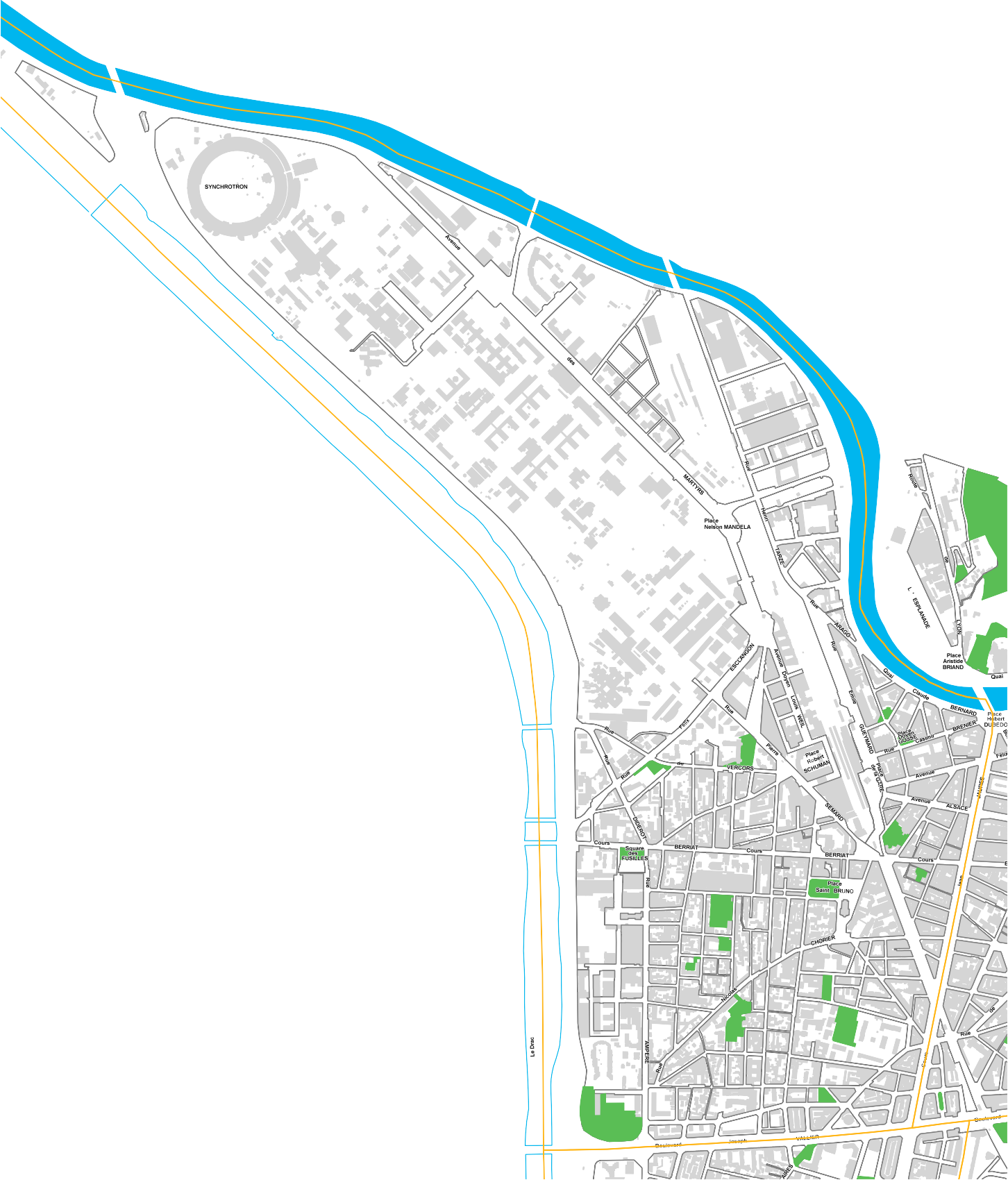 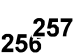 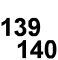 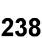 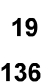 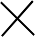 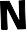 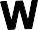 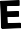 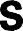 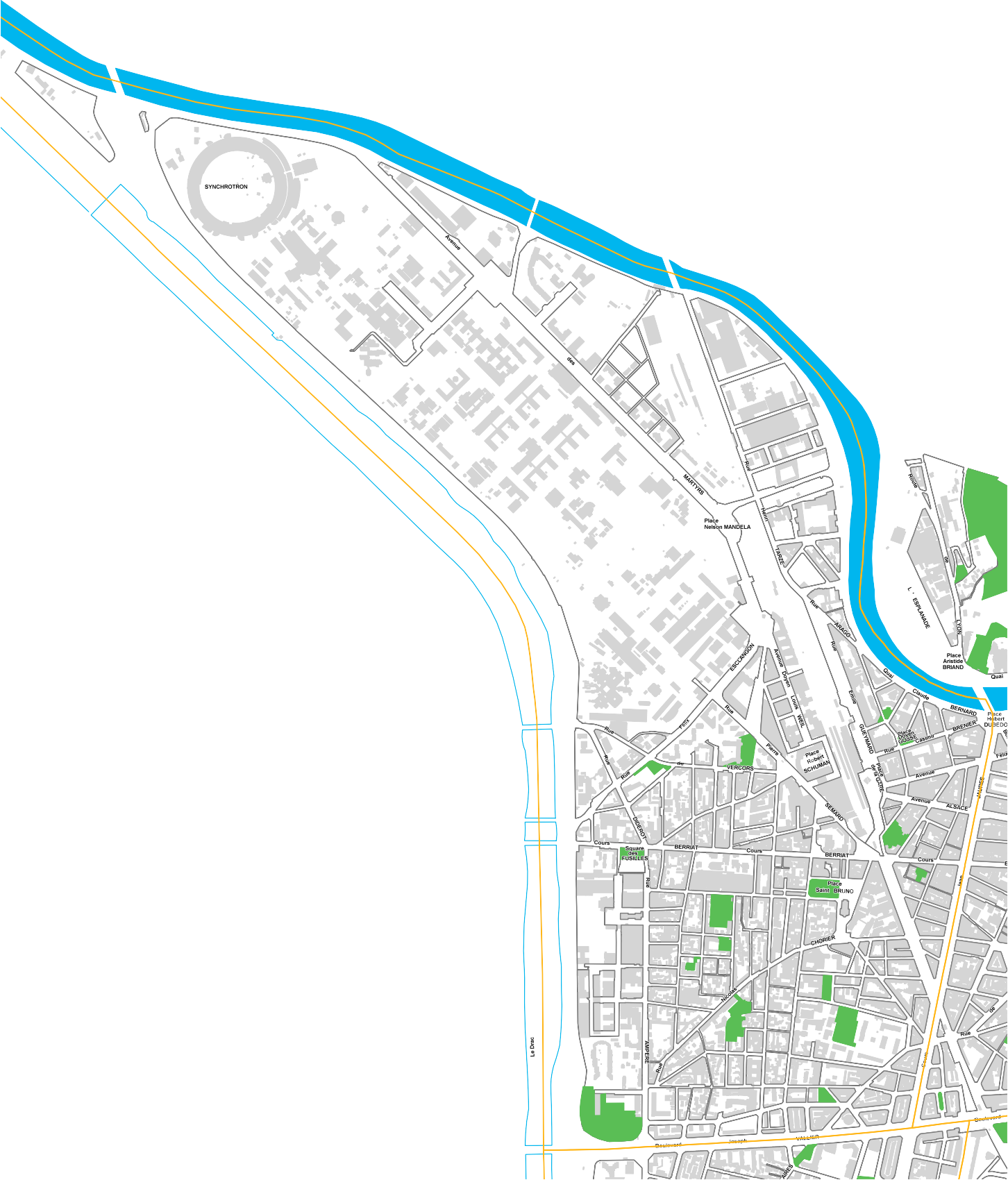 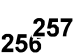 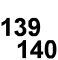 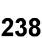 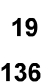 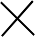 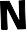 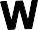 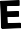 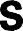 SECTEUR 10	200	400	600	800MètresPanneaux d'affichage libreExistant Limite secteur